End of the year project- 7th Unusual Careers – class presentationChoose a partner to work with. Go online and look for an interesting and unusual career. Here are some examples: Barbie doll designerThe dolphin trainerSky diving InstructorFind out information about the career you have chosen. For example:  Description of the job, what makes this job so special? skills needed for this job, equipment used in this job etc'. Prepare a power point presentation: Your presentation should be very clear. Each slide should contain main points (to remind you what to say). A slide can't contain more than 7 sentences. Speaking in front of the classSpeaking in front of the class is not an easy task therefore you must be well prepared. Make sure you know enough information about the job you have chosen and be prepared to answer questions. You can prepare flash cards (כרטיסיות) at home to help you remember. Both of you (you and your partner) must speak during the presentation, so make sure you divide the information equally. Your Grade:Your presentation should be ready until June 10thGood Luck!Total Presentation50 pointsOrganization and content (20 pts.)Grammar                          (10 pts.)Vocabulary                       (10 pts.)Punctuation                      (10 pts.)Organization and content (20 pts.)Grammar                          (10 pts.)Vocabulary                       (10 pts.)Punctuation                      (10 pts.)Speaking in the classroom50 pointsFluency                            (20 pts.)rich vocabulary and appropriate grammar(20 pts.)Communication skillsFluency                            (20 pts.)rich vocabulary and appropriate grammar(20 pts.)Communication skillsFinal GradeFinal Grade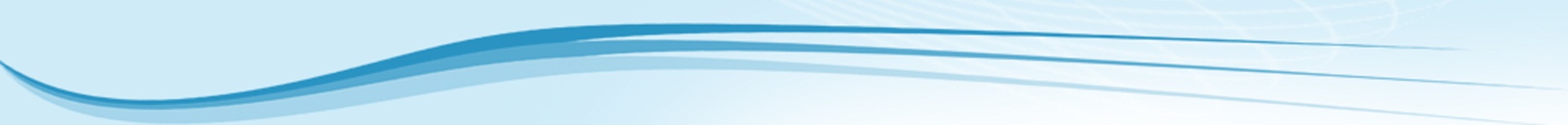 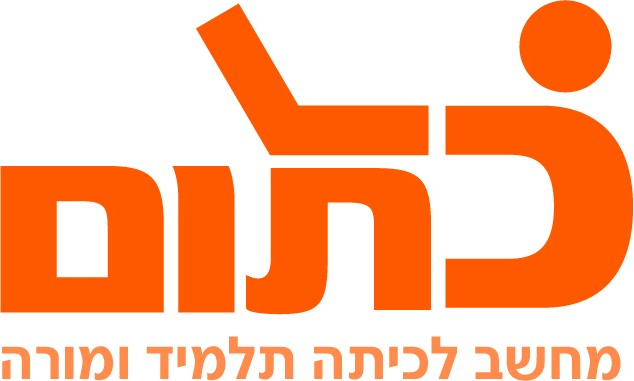 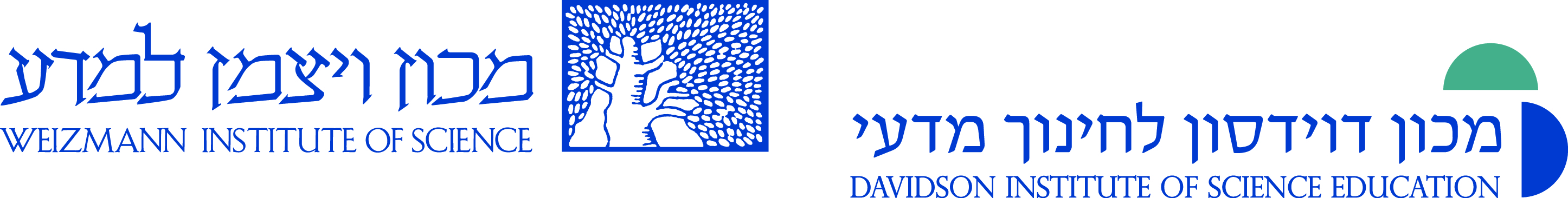 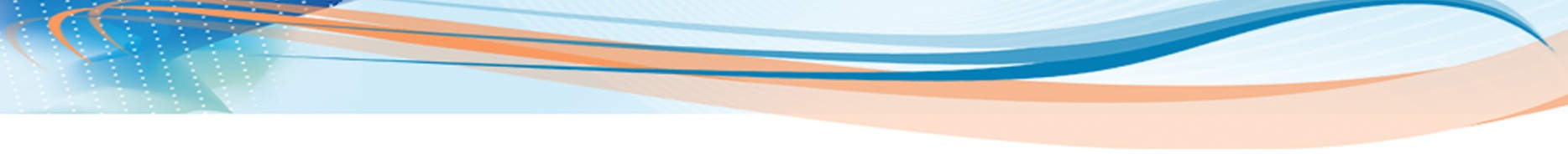 